A4D donderdag 19 mei 2022  Reesthof IJhorst
Routebeschrijving 5 KM -LA Poortsteeg/Kerkweg oversteken en linksaf. -LA Voor Heerenweg LA fiets-voetpad en iets verderop Heerenweg oversteken naar Poeleweg.-RA Heerenweg oversteken en rechtsaf Poeleweg-RD Bij Ywehof rechtdoor en op T-splitsing linksaf ook Poeleweg.-RD 2 x keer weg van links (Bakkerslaan) rechtdoor.-RA. Op T-splitsing rechtsaf Callenfeldsweg.-RA Burg. Van Wijngaardenstraat oversteken en rechtsaf fietspad en bij de Koedrift rechtdoor.-LA Direct na voetbalveld linksaf smal wandel pad langs volkstuintjes-RA Op Kruising van paden bij knooppunt Y-26 rechtsaf rode paaltjes volgen-LA Bij puinweg, Carstenweg linksaf Y-20 (10 km wandelaars gaan rechtsaf naar Burg van Wijngaardenstraat).-RD Bij weg van links en rechts steeds rechtdoor en bij Y21 RD en bij van der Lindenweg rechtdoor  Rust nabij weiland op breder gedeelte bij bankje op 2.5 km.-RD na rust rechtdoor -LA Iets voor slagboom linksaf wandelpad Carstenbos, steeds rode pijl en/of rode paal volgen.-LA Bij knp. Y-24 linksaf en bij knp. Y-23 rechtsaf steeds rode pijlen volgen-LA Voor ijzeren hek nabij bungalowpark linksaf.-LAH Bij T-splitsing nabij bankje links aanhouden -RA Op kruising van paden rechtsaf en iets verderop op open veld weer linksaf pad langs ijzeren  hek          Steeds blijven volgen. -RA Einde pad op T-splitsing RA pad langs voetbalveld en 2 x pad van links negeren en  doorlopen tot        aan de Koedrift-RD Koedrift oversteken en beleef pad op steeds rechtdoor.-RD Bij nestkastjes links aan de boom rechtdoor tot aan Hakkertstraat/Sparrenlaan rechts aanhouden-LA Op T-splitsing met Sparrenlaan linksaf ook Sparrenlaan-RA Na ongeveer 60 meter, tussen nr. 62 en 64 rechtsaf wandelpad tussen de huizen door.-LAH Nabij parkeerplaats links aanhouden wandelpad blijven volgen-LA Bij de J. Toetlaan linksaf en iets verderop rechtsaf wandelpad tussen huizen blijven volgen.-LA Voor de Heerenweg linksaf of voetpad.-RA Nabij Café Vosje de Heerenweg oversteken naar wandelpad.-RA Dit pad uitlopen tot bruggetje over sloot en hier rechtsaf door weilandA4D donderdag 19 mei 2022  Reesthof IJhorst
Routebeschrijving 5 KM -RA Einde pad rechtsaf Kerkweg.-RA Nabij parkeerplaats rechtsaf en afmelden in de Reesthof (afstand ongeveer 5.4 km)  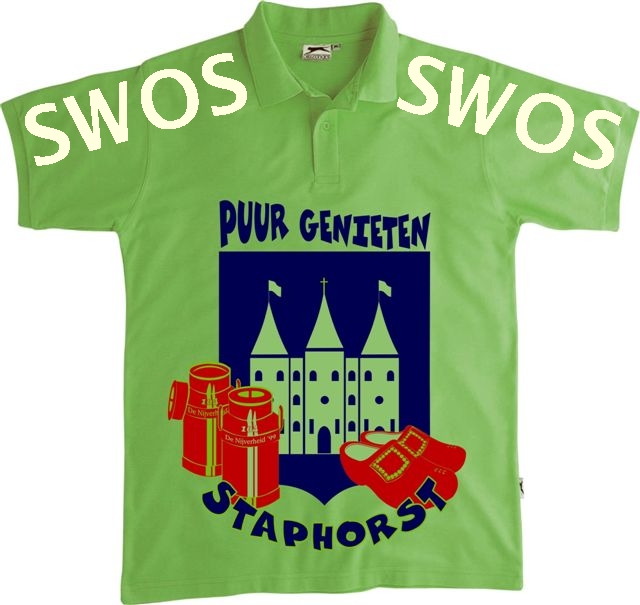 